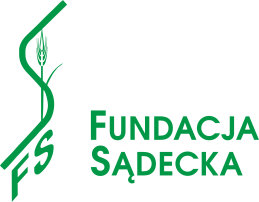 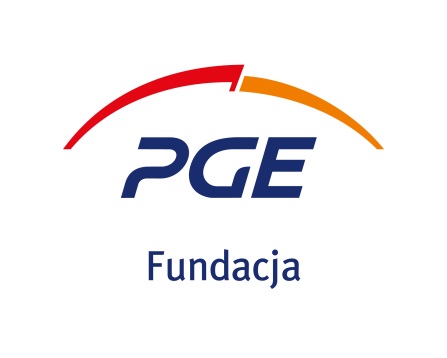 Załącznik nr 1 do Regulaminu konkursu
„Akcja Serce-Sercu oczami wolontariusza”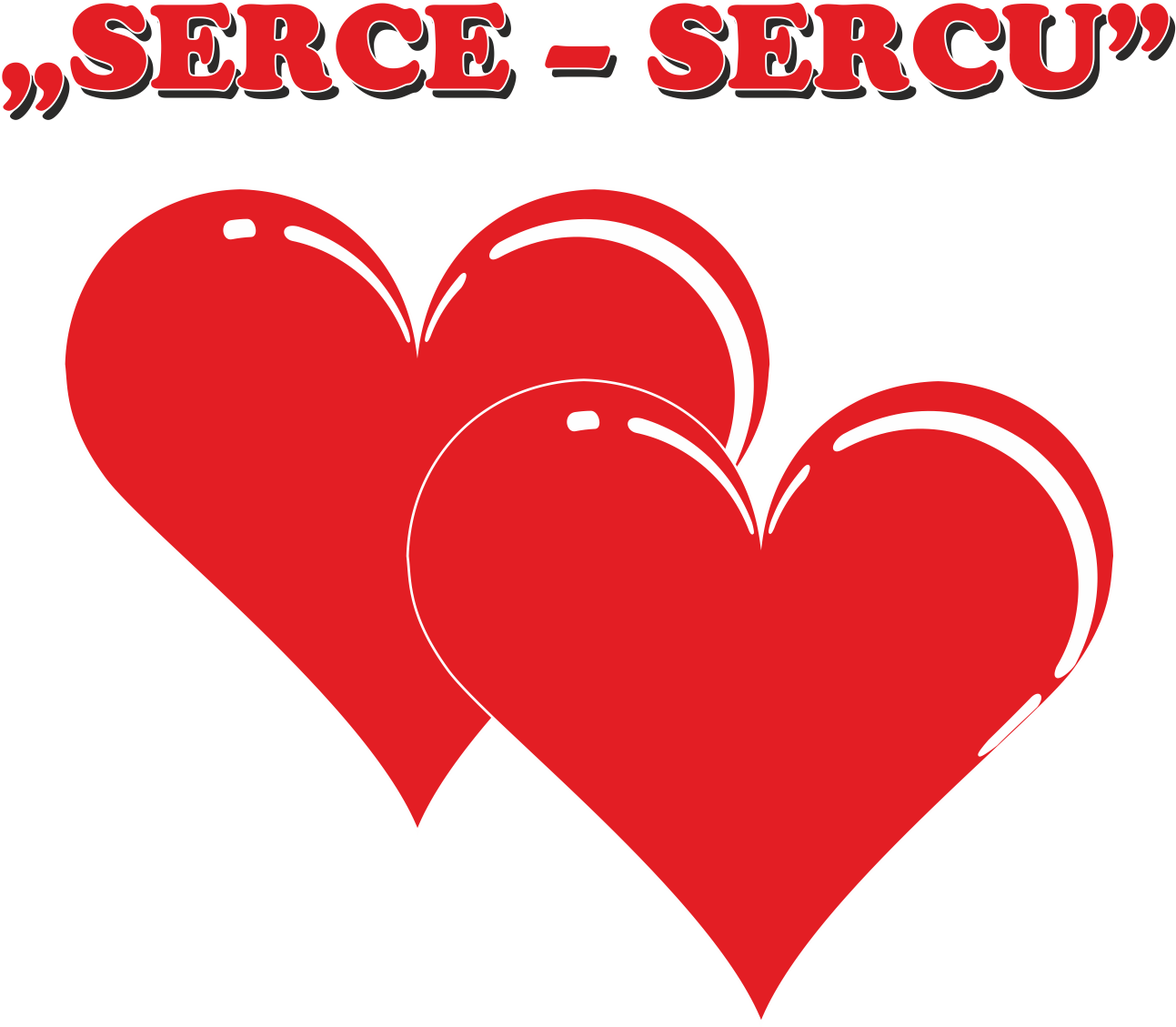 FORMULARZ ZGŁOSZENIOWYAkceptuję regulamin konkursu „Akcja Serce-Sercu oczami wolontariusza” (Podpis …………………)ZGODA RODZICA/OPIEKUNA PRAWNEGO
NA UDZIAŁ DZIECKA W KONKURSIEJa niżej podpisana/y wyrażam zgodę by moje dziecko / podopieczny/a uczestniczyło/a w konkursie 
,, Akcja Serce-Sercu oczami wolontariusza”.Imię i nazwisko rodzica/opiekuna prawnego: …………………………………………………….....…	Miejscowość, data i Podpis rodzica/opiekuna prawnego ....……………………………..……….. ……WYRAŻENIE ZGODY NA PRZETWARZANIE DANYCH OSOBOWYCH
1. Ja, niżej podpisany/a wyrażam zgodę i upoważniam organizatora do przetwarzania danych osobowych zawartych w formularzu zgłoszeniowym do Konkursu „Akcja Serce-Sercu oczami wolontariusza” dla celów organizacji konkursu, w tym wydania przyznanych nagród.2. W związku z rozpoczęciem stosowania z dniem 25 maja 2018 r. Rozporządzenia Parlamentu Europejskiego 
i Rady (UE) 2016/679 z dnia 27 kwietnia 2016 r. w sprawie ochrony osób fizycznych w związku 
z przetwarzaniem danych osobowych i w sprawie swobodnego przepływu takich danych oraz uchylenia dyrektywy 95/46/WE (ogólne rozporządzenie o ochronie danych) (dalej: „Rozporządzenie”) informujemy, że na podstawie art. 14 Rozporządzania:- Administratorem danych osobowych zawartych w zgłoszeniu do Konkursu jest Fundacja Sądecka 
z siedzibą w Niskowej 161, kod pocztowy: 33-395 Chełmiec, KRS 0000008461 , zwana dalej FS.-  Telefoniczny kontakt dla osób dzwoniących z Polski oraz z zagranicy z FS jest możliwy pod numerem telefonu: +48 18 475 16 20.  Adres e-mail FS: sekretariat@sadeczanin.info.-  Na podstawie art. 6 ust.1 lit. f) Rozporządzenia FS przetwarza ww. dane osobowe na potrzeby organizacji Konkursu.-  Podstawą przetwarzania danych osobowych jest prawnie uzasadniony interes realizowany przez FS przez który rozumieć należy organizację i promocję konkursu wynikających z realizacji celów statutowych Fundacji Sądeckiej i SKT „Sądeczanin”.-  W związku z przetwarzaniem danych w celach wskazanych powyżej, dane osobowe mogą być udostępnione innym odbiorcom. lub kategoriom odbiorców danych osobowych. -  Odbiorcami Pani/Pana danych mogą być:a) pracownicy i współpracownicy FS;b) członkowie Komisji Konkursu;c) czytelnicy darmowej publikacji pt. „Akcja Serce-Sercu oczami wolontariusza – opowiadania konkursowe” (nie dotyczy danych: telefon kontaktowy, mail, które nie będą im udostępniane)-  Dane osobowe będą przetwarzane przez okres niezbędny do realizacji wskazanych  powyżej celów.-  Dane osobowe nie będą przetwarzane w sposób zautomatyzowany jak również w formie profilowania. -  W związku z przetwarzaniem przez FS danych osobowych, przysługuje Państwu:a. prawo dostępu do treści danych;b. prawo do sprostowania danych;c. prawo do usunięcia danych;d. prawo do ograniczenia przetwarzania danych;e. prawo do wniesienia sprzeciwu wobec przetwarzania; -  W przypadku uznania, iż przetwarzanie przez FS danych osobowych narusza przepisy Rozporządzenia, przysługuje Państwu prawo do wniesienia skargi do organu nadzorczego. -  FS nie będzie przekazywać danych osobowych do państwa trzeciego (poza Unię Europejską lub Europejski Obszar Gospodarczy) lub do organizacji międzynarodowych. -  W przypadku pytań dotyczących przetwarzania danych osobowych przez FS prosimy o kontakt pod adresem mailowym  sekretariat@sadeczanin.info………………………………		                  …………………………………..…….Miejscowość i data		`		Podpis uczestnika / rodzica/ prawnego opiekunaINFORMACJA O PRAWACH AUTORSKICH1. Organizator ma prawo do publikacji prac konkursowych (w całości lub części) na stronie internetowej www.sadeczanin.info lub miesięczniku „Sądeczanin” oraz w darmowej publikacji pn. „Akcja Serce-Sercu oczami wolontariusza – opowiadania konkursowe”.2. Przesyłając prace do konkursu uczestnik oświadcza, że przysługują mu wyłączne prawa autorskie. 3. Przesyłając prace do konkursu uczestnik tym samym oświadcza, że nadesłana praca nie brała udziału w żadnym innym konkursie.………………………………		                  …………………………………..…….Miejscowość i data		`		Podpis uczestnika / rodzica/ prawnego opiekunaDane podstawowe uczestnika:Lp.DaneDaneDane podstawowe uczestnika:1Imię i nazwiskoDane podstawowe uczestnika:2Wiek
Dane podstawowe uczestnika:3Tytuł pracy konkursowej4Nazwa szkoły / uczelni5Klasa, Rok studiówDane kontaktowe uczestnika:6Telefon kontaktowyDane kontaktowe uczestnika:7Mail
